Een terugblik op 2020 van het CDA Castricum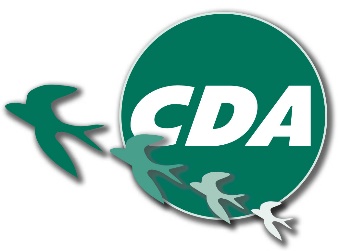 Een greep uit de onderwerpen waar het CDA zich in 2020 voor u heeft ingezet:Woningbouwplannen goed te keuren zoals aan de Schouw 1, Startingerweg/ Tulpenlaantje en jachthaven Laamens in Akersloot. Plannen voor de Brakersweg, Kooiweg, raadhuisplein in Castricum gaan ook door. In Limmen de Dusseldorperweg en het vervolg Limmen Zandzoom worden ontwikkeld. Een mooi gevarieerd woningaanbod;De cultuurnota aan te nemen om het culturele aanbod nog beter bij onze inwoners en bezoekers onder de aandacht te brengen. Het bijbehorende geld is ook geregeld.Het fietsbeleidsplan aan te nemen met aanpassingen over bv de Sluisweg in Akersloot en het realiseren van een fietsparkeerplaats bij de Woude;Een jeugdlintje voor onze jongere inwoners in te stellen. Wij zijn van mening dat de jeugd in onze gemeente een speciaal moment verdient waarop we hun inzet in de maatschappij waarderen en erkennen. Deze jongeren kunnen een inspiratiebron zijn voor leeftijdsgenoten en vele volwassenen.Een succesvolle verhuizing van de Montessori te realiseren en de ontwikkeling van een IKC-Oost en de Cunera weer een stap dichterbij te brengen. We zijn trots op de effecten van de aandacht die het CDA aan onderwijs heeft gegeven. Ook zijn we een school rijker met het Supreme College, een andere manier van onderwijs krijgen dan we gewend zijn.Ons restafval verder te verminderen. Voor het milieu en om het betaalbaar te houden. Houdt u volgend jaar alstublieft rekening met het aantal keer dat u uw restafval aanbiedt. Hier gaat u per keer voor betalen. Zet geen halfvolle restafvalbak aan de weg. Dit kan bijdragen aan uw motivatie om uw hoeveelheid restafval steeds verder te verminderen.Nu er per keer dat u restafval aanbiedt, wordt betaald, heeft u dit voor een gedeelte zelf in de hand. De ontwikkeling tot een kleine camping bij de tennisvereniging De Voetel goed te keuren. We zijn blij dat Sports @ Sea nu jaarrond op ons mooie strand mag staan. Hier heeft het CDA eerder nog voor gestreden tot in de provincie. Als onderdeel van een gloednieuw paviljoen. Een goede mix tussen sport, natuur en gezelligheid.Ook zonder actieve inmenging van de raad hebben de jongeren samen met de gemeente en de jongerenwerkers een nieuwe Skatebaan gerealiseerd bij De Bloemen. Een plek waar veel gebruik van wordt gemaakt en jongeren elkaar kunnen vinden.Voor 2021 gaan we graag samen met u en onze raadscollega’s aan de slag voor onze mooie gemeente. Met Elkaar Voor Elkaar!Voor nu wensen wij u fijne feestdagen en een mooi 2021.CDA Fractie: Fer Wilms, Dorien Veldt, Martijn van Leeuwen, Elize Bon, Joost Cornelis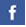 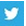 www.cdacastricum.nl   	CDA Castricum 	CDACastricum